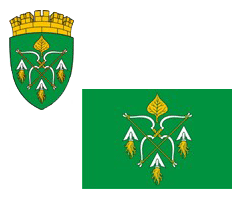 РОССИЙСКАЯ ФЕДЕРАЦИЯАДМИНИСТРАЦИЯ ГОРОДСКОГО ОКРУГА ЗАКРЫТОГОАДМИНИСТРАТИВНО-ТЕРРИТОРИАЛЬНОГО ОБРАЗОВАНИЯСИБИРСКИЙ АЛТАЙСКОГО КРАЯП О С Т А Н О В Л Е Н И Е29.03.2024                                                                                                  № 144ЗАТО СибирскийО внесении изменений в постановление администрации ЗАТО Сибирский от 06.12.2018 № 752 «Об утверждении муниципальной программы «Профилактика терроризма, а также минимизация и (или) ликвидация последствий его проявлений на территории городского округа ЗАТО Сибирский»Руководствуясь статьей 54 Устава муниципального образования городского округа закрытого административно – территориального образования Сибирский Алтайского края, в соответствии с постановлением администрации ЗАТО Сибирский от 23.11.2018 № 722 «Об утверждении порядка принятия решения о разработке, формировании, реализации и оценке эффективности реализации муниципальных программ» ПОСТАНОВЛЯЮ:Внести в постановление администрации ЗАТО Сибирский от 06.12.2018 № 752 «Об утверждении муниципальной программы «Профилактика терроризма, а также минимизация и (или) ликвидация последствий его проявлений на территории городского округа ЗАТО Сибирский» следующие изменения: 1.1. наименование постановления изложить в следующей редакции:«Об утверждении муниципальной программы «Профилактика терроризма и экстремизма, а также минимизация и (или) ликвидация последствий проявления терроризма и экстремизма на территории городского округа ЗАТО Сибирский»;1.2. пункт 1 постановления изложить в следующей редакции:«1. Утвердить прилагаемую муниципальную программу «Профилактика терроризма и экстремизма, а также минимизация и (или) ликвидация последствий проявления терроризма и экстремизма на территории городского округа ЗАТО Сибирский»;1.3. в муниципальной программе «Профилактика терроризма, а также минимизация и (или) ликвидация последствий его проявлений на территории городского округа ЗАТО Сибирский» (далее - Программа), утвержденной указанным постановлением:1.3.1. в титульном листе наименование Программы изложить в следующей редакции: «Профилактика терроризма и экстремизма, а также минимизация и (или) ликвидация последствий проявлений терроризма и экстремизма на территории городского округа ЗАТО Сибирский»;1.3.2. в содержании Программы пункт 1 изложить в следующей редакции: «1. Паспорт муниципальной программы «Профилактика терроризма и экстремизма, а также минимизация и (или) ликвидация последствий проявлений терроризма и экстремизма на территории городского округа ЗАТО Сибирский»;1.3.3. в разделе 1 «Паспорт муниципальной программы»:- позицию «Наименование муниципальной программы» изложить в следующей редакции: «Профилактика терроризма и экстремизма, а также в минимизации и (или) ликвидации последствий проявлений терроризма и экстремизма на территории городского округа ЗАТО Сибирский»;- позицию «Цель программы» после слов «профилактику терроризма» дополнить словами «и экстремизма»;- в позиции «Задачи программы»:изложить абзац третий в следующей редакции: «3. Укрепление межнациональных дружеских отношений (организация круглого стола, семинары форумы) по профилактике распространения радикальной идеологии среди верующих»;дополнить задачей четыре следующего содержания:«4. Повышение уровня межведомственного взаимодействия по профилактике терроризма и экстремизма»;- позицию «Сроки и этапы реализации программы» изложить в следующей редакции:«                                                                                                                        »;- позицию «Перечень основных мероприятий программы» после слов «профилактики терроризма» дополнить словами «и экстремизма»;- позицию «Объемы и источники финансирования Программы (в ценах года)» изложить в следующей редакции:«Источник финансирования – местный бюджет городского округа ЗАТО Сибирский»;- в позиции «Прогноз ожидаемых конечных результатов реализации Программы»:абзац второй после слов «терроризма» дополнить словами «и экстремизма»;дополнить абзацем четвертым следующего содержания:«- Повышение уровня межведомственного взаимодействия по профилактике терроризма и экстремизма».1.3.4. в разделе 2 «Технико-экономическое обоснование Программы» абзац четвертый изложить в следующей редакции:«Терроризм и экстремизм представляет реальную угрозу общественной опасности, оказывает печальное влияние на все сферы общественной жизни городского округа ЗАТО Сибирский. Системный подход к мерам, направленным на предупреждение. Выявление, устранение причин и условий, способствующих экстремизму, терроризму, является одним из важнейших условий улучшения социально – экологической ситуации. Данная программа дает возможность улучшить антитеррористическую защищенность объектов социальной сферы, а также снизить существующую социальную напряженность, вызванную боязнью людей возникновения террористической угрозы». 1.3.5. в разделе 3 «Основные цели и задачи Программы, сроки и этапы ее реализации»:- в абзаце первом после слов «профилактику терроризма» дополнить словами «и экстремизма»;- дополнить задачей три следующего содержания: «3. Укрепление межнациональных дружеских отношений (организация круглого стола, семинары, форумы) по профилактике распространения радикальной идеологии среди верующих»;- дополнить задачей четыре следующего содержания: «4. Повышение уровня межведомственного взаимодействия по профилактике терроризма и экстремизма»;1.3.6. в разделе 4 «Прогноз ожидаемых социально – экономических результатов реализации Программы»:-  цифры «2025» заменить цифрами «2026»;- абзац второй после слов «профилактики терроризма» дополнить словами «и экстремизма»;- дополнить абзацем четвертым следующего содержания:«- Повышение уровня межведомственного взаимодействия по профилактике терроризма и экстремизма».1.4. приложение 1 к Программе «Сводный перечень программных мероприятий по реализации муниципальной программы» изложить в следующей редакции (приложение 1);1.5. приложение 2 к Программе «Перечень целевых показателей» изложить в следующей редакции (приложение 2). 2. Управлению по муниципальным информационным ресурсам администрации ЗАТО Сибирский (Болотникова С.Ю.) опубликовать постановление в газете «Сибирский вестник» и обнародовать на официальном интернет-сайте администрации ЗАТО Сибирский.Контроль за исполнением настоящего постановления оставляю за собой.Глава ЗАТО                                                                                           С.М. ДрачевПРИЛОЖЕНИЕ 1к постановлению администрацииЗАТО Сибирскийот 29.03.2024 № 144«ПРИЛОЖЕНИЕ 1к муниципальной программе «Профилактика терроризма и экстремизма, а также минимизация и (или) ликвидация последствий проявления терроризма и экстремизма на территории городского округа ЗАТО Сибирский»Сводный перечень программных мероприятий по реализации муниципальной программы».ПРИЛОЖЕНИЕ 2к постановлению администрацииЗАТО Сибирскийот 29.03.2024 № 144«ПРИЛОЖЕНИЕ 2к муниципальной программе «Профилактика терроризма и экстремизма, а также минимизация и (или) ликвидация последствий проявления терроризма и экстремизма на территории городского округа ЗАТО Сибирский»Перечень целевых показателей (индикаторов) Программы и их значения».Сроки и этапы2019-2026 годы Объемы и источники финансирования Программы (в ценах года) 5887,8 тыс. рублей за счет средств местного бюджета, в том числе по годам:2019 года – 370,0 тыс. рублей;2020 года – 691,0 тыс. рублей;2021 года – 319,4 тыс. рублей;2022 год – 1320,4 тыс. рублей;2023 год – 2516,00 тыс. рублей; 2024 год – 631,0 тыс. рублей; 2025 год – 20,0 тыс. рублей;2026 год – 20,0 тыс. рублей.№п/пНаименование подпрограммы, мероприятияИсполнители, соисполнителиПредельные объемы финансирования, тыс. рублей Предельные объемы финансирования, тыс. рублей Предельные объемы финансирования, тыс. рублей Предельные объемы финансирования, тыс. рублей Предельные объемы финансирования, тыс. рублей Предельные объемы финансирования, тыс. рублей Предельные объемы финансирования, тыс. рублей Сроки выполнения№п/пНаименование подпрограммы, мероприятияИсполнители, соисполнителина весь период реализации Программы в том числе по годам в том числе по годам в том числе по годам в том числе по годам в том числе по годам в том числе по годам Сроки выполнения№п/пНаименование подпрограммы, мероприятияИсполнители, соисполнителина весь период реализации Программы 2019
-
202120222023202420252026Сроки выполнения1234567891011Цель: Совершенствование мер, направленных на профилактику терроризма, создание условий для комплексной антитеррористической безопасности в городском округе ЗАТО СибирскийЦель: Совершенствование мер, направленных на профилактику терроризма, создание условий для комплексной антитеррористической безопасности в городском округе ЗАТО СибирскийЦель: Совершенствование мер, направленных на профилактику терроризма, создание условий для комплексной антитеррористической безопасности в городском округе ЗАТО СибирскийЦель: Совершенствование мер, направленных на профилактику терроризма, создание условий для комплексной антитеррористической безопасности в городском округе ЗАТО СибирскийЦель: Совершенствование мер, направленных на профилактику терроризма, создание условий для комплексной антитеррористической безопасности в городском округе ЗАТО СибирскийЦель: Совершенствование мер, направленных на профилактику терроризма, создание условий для комплексной антитеррористической безопасности в городском округе ЗАТО СибирскийЦель: Совершенствование мер, направленных на профилактику терроризма, создание условий для комплексной антитеррористической безопасности в городском округе ЗАТО СибирскийЦель: Совершенствование мер, направленных на профилактику терроризма, создание условий для комплексной антитеррористической безопасности в городском округе ЗАТО СибирскийЦель: Совершенствование мер, направленных на профилактику терроризма, создание условий для комплексной антитеррористической безопасности в городском округе ЗАТО СибирскийЦель: Совершенствование мер, направленных на профилактику терроризма, создание условий для комплексной антитеррористической безопасности в городском округе ЗАТО СибирскийЦель: Совершенствование мер, направленных на профилактику терроризма, создание условий для комплексной антитеррористической безопасности в городском округе ЗАТО СибирскийЗадача 1: Информационно-пропагандистское сопровождение и методическое обеспечение профилактики терроризма и экстремизмаЗадача 1: Информационно-пропагандистское сопровождение и методическое обеспечение профилактики терроризма и экстремизмаЗадача 1: Информационно-пропагандистское сопровождение и методическое обеспечение профилактики терроризма и экстремизмаЗадача 1: Информационно-пропагандистское сопровождение и методическое обеспечение профилактики терроризма и экстремизмаЗадача 1: Информационно-пропагандистское сопровождение и методическое обеспечение профилактики терроризма и экстремизмаЗадача 1: Информационно-пропагандистское сопровождение и методическое обеспечение профилактики терроризма и экстремизмаЗадача 1: Информационно-пропагандистское сопровождение и методическое обеспечение профилактики терроризма и экстремизмаЗадача 1: Информационно-пропагандистское сопровождение и методическое обеспечение профилактики терроризма и экстремизмаЗадача 1: Информационно-пропагандистское сопровождение и методическое обеспечение профилактики терроризма и экстремизмаЗадача 1: Информационно-пропагандистское сопровождение и методическое обеспечение профилактики терроризма и экстремизмаЗадача 1: Информационно-пропагандистское сопровождение и методическое обеспечение профилактики терроризма и экстремизма1.1.Расширение участия общественных объединений и населения в обеспечении правопорядка и безопасности на улицах, в других местах, жилом секторе, работе с подростками и молодежью, а также реализация комплекса мер по их стимулированиюОтдел по безопасности, ГО и ЧС, мобилизационной работе администрации ЗАТО Сибирский; межведомственная комиссия по профилактике правонарушений0,00,00,00,00,00,00,02019 - 2026 годы1.2.Организация изготовления листовок, буклетов, памяток по профилактике терроризма и экстремизма для распространения населению ЗАТО СибирскийОтдел по безопасности, ГО и ЧС, мобилизационной работе администрации ЗАТО Сибирский, комитет по образованию Администрации ЗАТО Сибирский; управление по муниципальным информационным ресурсам администрации ЗАТО Сибирский70,030,00,010,010,010,010,02019 - 2021 годы
2023 - 2026 годы1.3.Информирование населения муниципального образования в сфере профилактики терроризма и экстремизмаУправление по муниципальным информационным ресурсам администрации ЗАТО Сибирский, отдел по безопасности, ГО и ЧС, мобилизационной работе администрации ЗАТО Сибирский0,00,00,00,00,00,00,02019 - 2026 годы1.4.Изготовление социальной рекламы, направленной на профилактику терроризма и экстремизма, правонарушений среди несовершеннолетних и формирование законопослушного поведенияОтдел по безопасности, ГО и ЧС, мобилизационной работе администрации ЗАТО Сибирский; КДН и ЗП; управление по муниципальным информационным ресурсам администрации ЗАТО Сибирский85,030,015,010,010,010,010,02019 - 2026 годы1.5.Проведение социологических исследований в сфере противодействия терроризму и экстремизму Отдел по безопасности, ГО и ЧС, мобилизационной работе администрации ЗАТО Сибирский; управление по муниципальным информационным ресурсам администрации ЗАТО Сибирский0,00,00,00,00,00,00,02019 - 2026 годы1.6.Проведение совместных тренировок и учений по ликвидации угроз террористического характераАнтитеррористическая комиссия городского округа ЗАТО Сибирский, отдел по безопасности,  го и ЧС, мобилизационной работе администрации ЗАТО Сибирский0,00,00,00,00,00,00,02019 - 2026 годы1.7.Мероприятия направленные на противодействие распространению украинскими радикальными структурами идеологии терроризма и неонацизма, а также работа с лицами, прибывающими из Луганской и Донецкой народных Республик, Запорожской, Херсонской областейАнтитеррористическая комиссия городского округа ЗАТО Сибирский, отдел по безопасности,  го и ЧС, мобилизационной работе администрации ЗАТО Сибирский0,00,00,00,00,00,00,02023 - 2026 годыИтого по разделу 1155,060,015,020,020,020,020,0Задача 2:  Обеспечение соблюдения требований к антитеррористической защищенности объектов, находящихся в муниципальной собственностиЗадача 2:  Обеспечение соблюдения требований к антитеррористической защищенности объектов, находящихся в муниципальной собственностиЗадача 2:  Обеспечение соблюдения требований к антитеррористической защищенности объектов, находящихся в муниципальной собственностиЗадача 2:  Обеспечение соблюдения требований к антитеррористической защищенности объектов, находящихся в муниципальной собственностиЗадача 2:  Обеспечение соблюдения требований к антитеррористической защищенности объектов, находящихся в муниципальной собственностиЗадача 2:  Обеспечение соблюдения требований к антитеррористической защищенности объектов, находящихся в муниципальной собственностиЗадача 2:  Обеспечение соблюдения требований к антитеррористической защищенности объектов, находящихся в муниципальной собственностиЗадача 2:  Обеспечение соблюдения требований к антитеррористической защищенности объектов, находящихся в муниципальной собственностиЗадача 2:  Обеспечение соблюдения требований к антитеррористической защищенности объектов, находящихся в муниципальной собственностиЗадача 2:  Обеспечение соблюдения требований к антитеррористической защищенности объектов, находящихся в муниципальной собственностиЗадача 2:  Обеспечение соблюдения требований к антитеррористической защищенности объектов, находящихся в муниципальной собственности2.1.Оплата текущего ремонта, обслуживания систем тревожного оповещения и видеонаблюдения, установленных в муниципальных объектах ЗАТО СибирскийВсего656,1180,0178,3181,8116,00,00,02019 - 2026 годы2.1.1.Текущей ремонт систем тревожного оповещения, систем видеонаблюденияАдминистрация ЗАТО Сибирский556,2180,0110,2150,0116,00,00,02022 - 2026 годы2.1.1.Текущей ремонт систем тревожного оповещения, систем видеонаблюденияМБОУ СОШ ГО ЗАТО Сибирский44,70,044,70,00,00,00,02022 - 2026 годы2.1.2Обслуживание приема и передачи сигналов систем тревожного оповещенияМБОУ СОШ ГО ЗАТО Сибирский23,40,023,40,00,00,00,02022 год2.1.3Обслуживание систем видеонаблюдения, установленных на муниципальных объектах ЗАТО СибирскийАдминистрация ЗАТО Сибирский31,80,00,031,80,00,00,02023 - 2026 годы2.2Установка электрических счетчиков в щитах подключения системы видеонаблюденияАдминистрация ЗАТО Сибирский30,030,00,00,00,00,00,02019 год2.3.Приобретение, установка и наладочные работы дополнительных камер видеонаблюдения в муниципальных учреждениях, обновление существующих систем видеонаблюдения Всего3 887,11 050,41041,21320,0475,50,00,02019 - 2026 годы2.3.Приобретение, установка и наладочные работы дополнительных камер видеонаблюдения в муниципальных учреждениях, обновление существующих систем видеонаблюдения Администрация ЗАТО Сибирский1 739,9550,4514,0200,0475,50,00,02019 - 2026 годы2.3.Приобретение, установка и наладочные работы дополнительных камер видеонаблюдения в муниципальных учреждениях, обновление существующих систем видеонаблюдения МБДОУ ЦРР – «Детский сад ЗАТО Сибирский»428,3322,1106,20,00,00,00,02019 - 2026 годы2.3.Приобретение, установка и наладочные работы дополнительных камер видеонаблюдения в муниципальных учреждениях, обновление существующих систем видеонаблюдения МБОУ ДО «СШ ЗАТО п. Сибирский»620,00,00,0620,00,00,00,02019 - 2026 годы2.3.Приобретение, установка и наладочные работы дополнительных камер видеонаблюдения в муниципальных учреждениях, обновление существующих систем видеонаблюдения МБУДО ДМШ ЗАТО Сибирский77,977,90,00,00,00,00,02019 - 2026 годы2.3.Приобретение, установка и наладочные работы дополнительных камер видеонаблюдения в муниципальных учреждениях, обновление существующих систем видеонаблюдения МБОУ СОШ ГО ЗАТО Сибирский Алтайского края1 021,0100,0421,0500,00,00,00,02019 - 2026 годы2.4.Оборудование муниципальных учреждений тревожными кнопками (брелками) Всего225,460,085,960,019,50,00,02019 год
2022 - 2024 годы2.4.Оборудование муниципальных учреждений тревожными кнопками (брелками) Администрация ЗАТО Сибирский20,020,00,00,00,00,00,02019 год
2022 - 2024 годы2.4.Оборудование муниципальных учреждений тревожными кнопками (брелками) МБУК ДК «Кристалл» ЗАТО Сибирский80,020,00,060,00,00,00,02019 год
2022 - 2024 годы2.4.Оборудование муниципальных учреждений тревожными кнопками (брелками) МБОУ ДО «СШ ЗАТО п. Сибирский»39,520,00,00,019,50,00,02019 год
2022 - 2024 годы2.4.Оборудование муниципальных учреждений тревожными кнопками (брелками) МБОУ СОШ ГО ЗАТО Сибирский Алтайского края85,90,085,90,00,00,00,02019 год
2022 - 2024 годы2.5Оборудование муниципальных учреждений речевыми системами оповещенияВсего934,20,00,0934,20,00,00,02023 год2.5Оборудование муниципальных учреждений речевыми системами оповещенияАдминистрация ЗАТО Сибирский181,70,00,0181,70,00,00,02023 год2.5Оборудование муниципальных учреждений речевыми системами оповещенияМБОУ ДО «СШ ЗАТО п. Сибирский»322,30,00,0322,30,00,00,02023 год2.5Оборудование муниципальных учреждений речевыми системами оповещенияМБУК ДК «Кристалл» ЗАТО Сибирский315,80,00,0315,80,00,00,02023 год2.5Оборудование муниципальных учреждений речевыми системами оповещенияМБОУ СОШ ГО ЗАТО Сибирский Алтайского края114,40,00,0114,40,00,00,02023 годИтого по разделу 25 732,81 320,41 305,42 496,0611,00,00,0Задача 3:  Укрепление межнациональных дружеских отношений (организация круглого стола, семинары, форумы), по профилактике распространения радикальной идеологии среди верующихЗадача 3:  Укрепление межнациональных дружеских отношений (организация круглого стола, семинары, форумы), по профилактике распространения радикальной идеологии среди верующихЗадача 3:  Укрепление межнациональных дружеских отношений (организация круглого стола, семинары, форумы), по профилактике распространения радикальной идеологии среди верующихЗадача 3:  Укрепление межнациональных дружеских отношений (организация круглого стола, семинары, форумы), по профилактике распространения радикальной идеологии среди верующихЗадача 3:  Укрепление межнациональных дружеских отношений (организация круглого стола, семинары, форумы), по профилактике распространения радикальной идеологии среди верующихЗадача 3:  Укрепление межнациональных дружеских отношений (организация круглого стола, семинары, форумы), по профилактике распространения радикальной идеологии среди верующихЗадача 3:  Укрепление межнациональных дружеских отношений (организация круглого стола, семинары, форумы), по профилактике распространения радикальной идеологии среди верующихЗадача 3:  Укрепление межнациональных дружеских отношений (организация круглого стола, семинары, форумы), по профилактике распространения радикальной идеологии среди верующихЗадача 3:  Укрепление межнациональных дружеских отношений (организация круглого стола, семинары, форумы), по профилактике распространения радикальной идеологии среди верующихЗадача 3:  Укрепление межнациональных дружеских отношений (организация круглого стола, семинары, форумы), по профилактике распространения радикальной идеологии среди верующихЗадача 3:  Укрепление межнациональных дружеских отношений (организация круглого стола, семинары, форумы), по профилактике распространения радикальной идеологии среди верующих3.1Укрепление межнациональных дружеских отношений (организация круглого стола, семинары, форумы), по профилактике распространения радикальной идеологии среди верующих  отдел по безопасности, ГО и ЧС, мобилизационной работе администрации ЗАТО Сибирский0,00,00,00,00,00,00,02019 - 2026Итого по разделу 30,00,00,00,00,00,00,0Задача 4:  Повышение уровня межведомственного взаимодействия по профилактике терроризма и экстремизмаЗадача 4:  Повышение уровня межведомственного взаимодействия по профилактике терроризма и экстремизмаЗадача 4:  Повышение уровня межведомственного взаимодействия по профилактике терроризма и экстремизмаЗадача 4:  Повышение уровня межведомственного взаимодействия по профилактике терроризма и экстремизмаЗадача 4:  Повышение уровня межведомственного взаимодействия по профилактике терроризма и экстремизмаЗадача 4:  Повышение уровня межведомственного взаимодействия по профилактике терроризма и экстремизмаЗадача 4:  Повышение уровня межведомственного взаимодействия по профилактике терроризма и экстремизмаЗадача 4:  Повышение уровня межведомственного взаимодействия по профилактике терроризма и экстремизмаЗадача 4:  Повышение уровня межведомственного взаимодействия по профилактике терроризма и экстремизмаЗадача 4:  Повышение уровня межведомственного взаимодействия по профилактике терроризма и экстремизмаЗадача 4:  Повышение уровня межведомственного взаимодействия по профилактике терроризма и экстремизма4.1Расширение участие организаций и учреждений в обеспечении реализации комплекса мер по профилактике проявления терроризма и экстремизмаотдел по безопасности, ГО и ЧС, мобилизационной работе администрации ЗАТО Сибирский0,00,00,00,00,00,00,0Итого по разделу 40,00,00,00,00,00,00,0Всего по программе5 887,81 380,41 320,42 516,0631,020,020,0№ п/пЦелевой показатель (индикатор) (наименование)Единица измеренияПорядок формирования показателя (наименование документа – источника, формула расчета)Система мониторинга (ежемесячно, ежеквартально, ежегодно)Значения целевых показателей (индикаторов)Значения целевых показателей (индикаторов)Значения целевых показателей (индикаторов)Значения целевых показателей (индикаторов)Значения целевых показателей (индикаторов)Значения целевых показателей (индикаторов)Значения целевых показателей (индикаторов)Значения целевых показателей (индикаторов)Значения целевых показателей (индикаторов)№ п/пЦелевой показатель (индикатор) (наименование)Единица измеренияПорядок формирования показателя (наименование документа – источника, формула расчета)Система мониторинга (ежемесячно, ежеквартально, ежегодно)20192020202120222023202420252026123456789101112131Количество выпущенных информационных листовок, баннеров, плакатов по профилактике терроризма и экстремизмаЕд.Отчеты о выпуске материалов, сигнальные экземпляры листовок, плакатов, баннеров, акты выполненных работЕжегодно2003003003001001001001002Количество технических  средств охраны и видеонаблюдения, работающих в муниципальных учрежденияхЕд.Учет количества актов приема-передачи вводимых в эксплуатацию средств видеонаблюдения (видеокамер)Ежегодно1318225845555